台北和平基督長老教會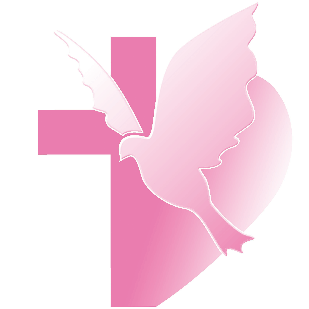 【根植於基督—謹慎來建造】(華語)【釘根佇基督—謹慎來起造】(台語)主日禮拜程序【講道大綱】題目：教會的另一根柱石(第一、二堂)前言    台灣基督長老教會婦女事工百週年經文中的看見    耶穌的比喻---麵酵    初代教會的婦女情況教會如何看待婦女的事奉    聖經中的限制    聖經中的肯定結語─各盡其職，建立基督的身體題目：以耶穌的眼光看婦女(第三堂)前言    台灣基督長老教會婦女事工百週年經文中的看見    婦女與麵酵    西門家中為耶穌膏抹的婦人耶穌眼中的婦女    接受她們    同情她們    造就她們結語─主發命令，傳好信息的婦女成了大羣【金句】｢主發命令，傳好信息的婦女成了大羣。」(詩68：11)【默想與行動】請思想如何兩性同心，各盡其職，並身體力行建造基督的身體─教會。【本週樂活讀經進度】【重要事工消息】代表本主日有聚會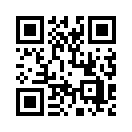 一、前言弟兄姊妹平安，今天要跟大家分享希伯來書的福音之路，說到福音我們最常想到的是新約聖經當中的四本福音書—馬太、馬可、路加、約翰。1.新約四本福音書的內容和目的福音書的內容，主要是介紹耶穌是誰﹖耶穌做了什麼﹖我們又該怎麼回應來接受這份好消息﹖希伯來書的寫作對象，是猶太背景的基督徒，他們可能因為外在艱難的環境，讓他們又回到猶太的信仰中，作者透過舊約各個人物和重要的用語，為了要再次建造他們的信仰。2.重讀希伯來書，試著用福音書的角度來理解在這一次，隨著樂活讀經即將進入希伯來書，當我再次重讀這卷書時，發現本書的內容和談論方式，不僅能增進對信仰知識上的認識，更能讓我們深入了解福音是什麼，特別是我們在目前台灣處境中，上帝的話語也藉此對我們說話。二、希伯來書如何介紹耶穌是誰？1.一開始的大開場希伯來書的一開始是這麼寫的：古時候，上帝藉着眾先知多次多方向列祖說話，末世藉着他兒子向我們說話，又立他為承受萬有的，也藉着他創造宇宙。他是上帝榮耀的光輝，是上帝本體的真像，常用他大能的命令托住萬有。他洗淨了人的罪，就坐在高天至大者的右邊。(希1:1-3)在這短短的三節經文中，作者介紹了耶穌—祂應驗了古時先知們的預言而降生，祂是上帝的兒子，祂參與宇宙的創造、滿有上帝榮耀、祂是上帝本體真像、托住萬有，祂來洗淨眾人的罪，現在在天上與上帝一同掌權。縱使我們對這當中還有好些概念尚需要補充解釋，但單看這些介紹，相信大家可以感受到這整卷書信一開始的大開場，可以和約翰福音一開始所寫的「太初有道，道與神同在，這道就是神，這道太初與神同在。萬物是藉著祂造的…」有異曲同工的寬大視野。不同的是，約翰福音用當時希臘哲學中道 (logos) 的概念來指稱耶穌基督，而希伯來書則是道道地地的猶太人版本。鼓勵大家可以再去仔細比較一下，我們再繼續往下看。 2.耶穌超越舊約三種人物—天使、摩西、大祭司。接著，作者說耶穌—祂是上帝的兒子，超過舊約的三種人物。首先，在第1-2章超越眾天使，舊約時上帝透過天使向人傳達信息，耶穌在身分上超過天使。在第3-4章，耶穌超越摩西，這位曾帶領百姓出埃及的領袖，作者的論點是耶穌和摩西一樣盡忠，但耶穌有如建造房屋的創造者，摩西則有如房屋的被造者，摩西是上帝忠心的僕人，而耶穌是上帝兒子，也配得更多的榮耀。從4:14開始，是耶穌超越大祭司亞倫和他的子孫們，這些舊約獻祭制度的執行者們。對猶太人來說，他們馬上會想提出的問題是--耶穌屬於猶大支派，不屬於利未支派，怎能說有祭司的身分？作者指出舊約在亞伯拉罕時代，曾有一位名叫麥基洗德的祭司，在亞伯拉罕征戰得勝回來時，麥基洗德在路上迎接並為他祝福，亞伯拉罕將十分之一獻給他。聖經中沒有記載關於麥基洗德的身家—作者引申說他無父、無母、無族譜、無生之始、無命之終，和神的兒子相似，意思是耶穌成為大祭司，就如同麥基洗德這樣，不是因為屬於亞倫後裔的血統，同時，耶穌所做的獻祭，是獻上祂自己，一次獻上永遠有效，因此勝過亞倫和歷代祭司們的獻祭。3.這三者之間彼此有怎樣的關係？說到這裡，如果我們進一步去探究，作者提到的天使、摩西和大祭司，這三者之間又有怎樣的關係呢﹖從耶穌與天使和摩西的比較，加上一開始的大開場，為要讓我們認識耶穌的超越性，是源於祂的神性，祂是上帝的兒子，沒有其他的受造物可以和祂相比。 對比於約翰福音書在一開場之後，用「道成肉身」的概念向讀者們解釋耶穌的神性與人性，而希伯來書的作者，則是透過耶穌具有大祭司的職分，帶出耶穌人性的那一面。他說耶穌是一位能體恤人的大祭司，祂曾遭受各種試探卻沒有犯罪，因此祂知道我們的軟弱，祂在苦難中學習順服，因著順服成就了救贖。凡依靠祂進到上帝面前的，祂都能拯救到底，因為祂長久活著，替他們祈求。換言之，耶穌是大祭司的角色，在上帝與我們之間，也拉近耶穌與我們之間的距離。4.耶穌勝過舊約的三件重要事物—約、會幕、祭物 接續，在第8-10章說起耶穌勝過舊約的三件重要事物，第一是耶穌成就了更美的約，成為新約取代了舊約的地位。其次，耶穌是更完備的會幕，會幕是舊約中親近上帝的聖潔場所，但依據舊約律法所建造的會幕，後來在所羅門王時代建造成聖殿。而在馬太福音，同樣是最初寫給猶太背景的福音書，特別記載當耶穌被釘死在十字架斷氣時發生地震，造成聖殿裡隔開至聖所的幔子從上至下裂開，象徵著在這之後，我們可藉著耶穌坦然無懼地來到上帝的施恩寶座前。這與希伯來書作者所說的，耶穌勝過會幕是相似的。第三，同時，耶穌也成了永遠的贖罪祭，勝過舊約中所規定的各樣祭物，耶穌在十字架上將自己一次獻上，就永遠有效。換言之，耶穌是新的約、新的會幕、一次獻上永遠有效的祭物。透過耶穌與這三件重要事物的比較，作者解釋耶穌為了我們人類做了些什麼，並如何在這末後的世代中，成就上帝拯救世人脫離罪惡的計畫。三、以「信心的行為」來回應福音1.走過舊約聖經人物的信心名人堂當我們認識耶穌是誰，以及祂為我們做了些什麼之後，接著是我們要怎樣來回應這福音。作者在整個第11章，說起舊約以色列歷史中，那些信仰的偉人，包括：從亞當夏娃的兒子亞伯、以諾、亞伯拉罕、撒拉、以撒、雅各、約瑟、摩西、喇合。此外還有基甸、巴拉、參孫、耶弗他這幾位士師，撒母耳、大衛。之後還有沒有提到名字的許許多多人，可以讀出來像但以理、以賽亞、以利亞等先知，他們面對各樣的苦難和逼迫，甚至到最後的殉道等，都留下不平凡信心的記錄，作者甚至給他們極高的評價，用這句「這世界配不上他們」(38節) 來表達，好個「世界配不上他們」的稱讚！作者一方面數算這些屬靈前輩信心的榜樣，把舊約中許多重要的人物寫進來，如同是在為前面第1-10章的架構中，再補上有血有肉的人物加以佐證。對於這些信心的前輩們，他們的生命表達出對上帝的信心，真值得成為我們的榜樣。然而，在第11章的最後，作者卻說：這些人的信心都有著很不平凡的記錄；可是他們並沒有領受到上帝所應許的，因為上帝決定給我們作更美好的安排。他的旨意是：他們必須跟我們一道才能達到完全。(希11:39-40 現代中文譯本2019版)這是什麼意思呢﹖作者說這些在耶穌基督還沒有來到前的信仰前輩，雖然透過他們的信心，讓這份信仰得以流傳下來，但他們還沒有得到最終的獎賞。他們要跟我們這些後來領受耶穌基督救恩的信徒們一起，才能得到最終的獎賞。換句話說，在那信心名人堂的長廊上，除了舊約的信仰偉人、新約的信仰偉人、還有教會兩千年歷史中的信仰偉人們，最後還有著一些空白的地方，就是留給我們的。2.繞過關於信心與行為間的論辯 在希伯來書中提到關於信心和行為間的關係，我們不免聯想到在新約聖經裡，保羅和雅各兩位對這有不同的強調，一位是強調因信稱義，不靠行為稱義；另一位則是強調，信心若沒有行為是死的。然而，作者透過舊約信心人物的榜樣，指出我們人該如何來回應福音。換言之，希伯來書繞過了關於信心和行為兩者間，那種在概念上容易陷入的爭論，更強調如何帶出實際的信心行動，用這來回應上帝。四、結論與回應1.學習採用比較法論述的優點透過希伯來書的作者所闡述的福音之路，認識耶穌是誰﹖以及我們該怎樣回應這福音。我們來做一個小結，這卷書透過對比、舉例的方式，也很值得我們來學習這些方法，幫助我們能理解福音，將耶穌與天使、摩西和大祭司的比較，除了認識耶穌的角色，更讓我們認識耶穌的神性與人性。再以舊約中信心人物為榜樣，教導我們從信心帶出行動，並邀請我們與眾聖徒們，一同仰望這位讓我們信心創始成終的耶穌。 弟兄姊妹們，就讓我們浸泡在希伯來書的福音中久一點，特別是對我們當中有些已經成為基督徒一段不算短的時間，很適合來查考希伯來書，透過比較的方式，釐清神學中這幾項重要的論題，深入了解貫穿舊約到新約，在信仰的知識上長骨長肉。對於信主不久的弟兄姊妹們，初讀希伯來書會是個挑戰，但如果您們願意，能夠在一些參考書籍的輔助之下完整讀過，以及牧師所提，從福音的角度來閱讀，相信也將帶給你們極大的幫助。 2.認識並回應這份「道地又實在」的福音牧師在這次重讀希伯來書時，發覺越讀越有滋味，越讀越覺得這本書，是一卷道道地地、實實在在的福音。我要再另外分享，另外還有一個很重要的比較，就是在這卷書中還穿插著五處的警戒教導，提到的都是勸勉讀者們，在面對當時無法避開的外在苦難時，要依靠主耶穌的應許，憑著信心仰望，繼續前行。因為耶穌基督，昨日、今日、一直到永遠是一樣的。(希13:8)我把這寫成一個數學的不等式--「苦難常存 < 基督長存」，用這來表達這重要的比較。希伯來書的作者，並沒有把接受耶穌基督之後的生活，形容為完全沒有失敗痛苦的卓越人生，因為這並不是耶穌所應許的福音。相反的，他要我們在尚有各樣的苦難和試煉中，去經歷並體會這福音的真實，這位耶穌的永遠同在。3.面對疫情時，一同領受應許、盼望並堅忍持守特別是我們台灣正在面對疫情的日子中，上個禮拜裡原本預期染疫的人數會逐漸下降，但禮拜四之後卻又升高，全民也正引頸關注疫苗什麼時候可以來？同時經過這幾個禮拜，我想絕大多數的兄姊們，也能比較適應這樣的生活型態，我們在防疫上不能鬆懈，在現在儘量減少外出的日子中，牧師鼓勵大家，趁著這段時間，面對苦難和試煉，需要持守，需要有同伴，需要有盼望。而在這時候查考上帝的話語，消化上帝的話語，與人分享上帝的話語，將會是一件很美好又值得投入的事。願希伯來書中從主耶穌而來的應許，以及舊約中那些信仰前輩們的見證，成為我們的福音。讓我們謹慎持守，將起初的信心堅持到底，在基督裡有份，主應許有信心的人將得以進入那安息之中。這是我們和我們周圍的人，都需要聽到的福音。最後，牧師要我們一起來唸12:1-2，這段作者的勸勉，成為我們互相的鼓勵「我們既有這許多的見證人，如同雲彩圍著我們，就當放下各樣的重擔，脫去容易纏累我們的罪，存心忍耐，奔那擺在我們前頭的路程，仰望為我們信心創始成終的耶穌。他因那擺在前面的喜樂，就輕看羞辱，忍受了十字架的苦難，便坐在神寶座的右邊。」願這希伯來書的福音之路，指引我們，安慰我們，也讓我們在苦難的日子中得著力量。阿們嗎﹖我們同心來禱告。第一堂禮拜講 道：邱淑貞牧師講 道：邱淑貞牧師第二堂禮拜講 道： 講 道： 講 道： 講 道： 邱淑貞牧師邱淑貞牧師司 會：張世安執事司 會：張世安執事司 會：司 會：司 會：司 會：詹穎雯執事詹穎雯執事司 琴：李以諾弟兄司 琴：李以諾弟兄司 琴：司 琴：司 琴：司 琴：張希如姊妹張希如姊妹領 詩：領 詩：領 詩：領 詩：簡文隆弟兄簡文隆弟兄同心歌頌預備心敬拜上帝預備心敬拜上帝預備心敬拜上帝預備心敬拜上帝預備心敬拜上帝預備心敬拜上帝會眾會眾會眾序樂安靜等候神安靜等候神安靜等候神安靜等候神安靜等候神安靜等候神司琴司琴司琴宣召司會司會司會聖詩第一堂(華) 新聖詩 第253首「上帝的教會不是…」(華) 新聖詩 第253首「上帝的教會不是…」(華) 新聖詩 第253首「上帝的教會不是…」(華) 新聖詩 第253首「上帝的教會不是…」(華) 新聖詩 第253首「上帝的教會不是…」會眾會眾會眾聖詩第二堂(台) 新聖詩 第253首「上帝的教會呣是…」(台) 新聖詩 第253首「上帝的教會呣是…」(台) 新聖詩 第253首「上帝的教會呣是…」(台) 新聖詩 第253首「上帝的教會呣是…」(台) 新聖詩 第253首「上帝的教會呣是…」會眾會眾會眾信仰告白尼西亞信經尼西亞信經尼西亞信經尼西亞信經尼西亞信經會眾會眾會眾祈禱司會司會司會啟應 新聖詩 啟應文64雅各1 新聖詩 啟應文64雅各1 新聖詩 啟應文64雅各1 新聖詩 啟應文64雅各1 新聖詩 啟應文64雅各1會眾會眾會眾獻詩第一堂上帝愛疼怎能許大上帝愛疼怎能許大上帝愛疼怎能許大上帝愛疼怎能許大上帝愛疼怎能許大林沐恩弟兄林沐恩弟兄林沐恩弟兄獻詩第二堂Song of Praise讚美的歌Song of Praise讚美的歌Song of Praise讚美的歌Song of Praise讚美的歌Song of Praise讚美的歌成契詩班成契詩班成契詩班聖經馬太福音13:33；使徒行傳1:8、14馬太福音13:33；使徒行傳1:8、14馬太福音13:33；使徒行傳1:8、14馬太福音13:33；使徒行傳1:8、14馬太福音13:33；使徒行傳1:8、14司會司會司會講道教會的另一根柱石教會的另一根柱石教會的另一根柱石教會的另一根柱石教會的另一根柱石邱淑貞牧師邱淑貞牧師邱淑貞牧師回應詩第一堂(華) 新聖詩 第44首「我心尊崇上主為大」(華) 新聖詩 第44首「我心尊崇上主為大」(華) 新聖詩 第44首「我心尊崇上主為大」(華) 新聖詩 第44首「我心尊崇上主為大」(華) 新聖詩 第44首「我心尊崇上主為大」會眾會眾會眾回應詩第二堂(台) 新聖詩 第44首「我心尊敬我主做大」(台) 新聖詩 第44首「我心尊敬我主做大」(台) 新聖詩 第44首「我心尊敬我主做大」(台) 新聖詩 第44首「我心尊敬我主做大」(台) 新聖詩 第44首「我心尊敬我主做大」會眾會眾會眾奉獻新聖詩 第382首 第1、5節新聖詩 第382首 第1、5節新聖詩 第382首 第1、5節新聖詩 第382首 第1、5節新聖詩 第382首 第1、5節會眾會眾會眾報告交誼 司會司會司會祝福差遣第一堂(華) 新聖詩 第635首「願主旨意行在地上」(華) 新聖詩 第635首「願主旨意行在地上」(華) 新聖詩 第635首「願主旨意行在地上」(華) 新聖詩 第635首「願主旨意行在地上」(華) 新聖詩 第635首「願主旨意行在地上」會眾會眾會眾祝福差遣第二堂(台) 新聖詩 第635首「願主旨意得成佇地」(台) 新聖詩 第635首「願主旨意得成佇地」(台) 新聖詩 第635首「願主旨意得成佇地」(台) 新聖詩 第635首「願主旨意得成佇地」(台) 新聖詩 第635首「願主旨意得成佇地」會眾會眾會眾祝禱邱淑貞牧師邱淑貞牧師邱淑貞牧師阿們頌會眾會眾會眾尾頌第二堂去！去報揚！去！去報揚！去！去報揚！去！去報揚！成契詩班成契詩班成契詩班第三堂禮拜講 道：邱淑貞牧師講 道：邱淑貞牧師講 道：邱淑貞牧師講 道：邱淑貞牧師司 琴：郭嘉琳姊妹司 琴：郭嘉琳姊妹司 琴：郭嘉琳姊妹司 琴：郭嘉琳姊妹司 琴：郭嘉琳姊妹司 會：陳惠周長老司 會：陳惠周長老司 會：陳惠周長老司 會：陳惠周長老領 詩：陳群鈺姊妹領 詩：陳群鈺姊妹領 詩：陳群鈺姊妹領 詩：陳群鈺姊妹領 詩：陳群鈺姊妹敬拜讚美會眾會眾會眾信仰告白尼西亞信經尼西亞信經尼西亞信經尼西亞信經尼西亞信經尼西亞信經會眾會眾會眾消息報告司會司會司會歡迎禮司會司會司會守望禱告司會司會司會奉獻委身新聖詩 第382首 第1、5節新聖詩 第382首 第1、5節新聖詩 第382首 第1、5節新聖詩 第382首 第1、5節新聖詩 第382首 第1、5節新聖詩 第382首 第1、5節會眾會眾會眾聖經馬太福音13:33；路加福音7:36-48馬太福音13:33；路加福音7:36-48馬太福音13:33；路加福音7:36-48馬太福音13:33；路加福音7:36-48馬太福音13:33；路加福音7:36-48馬太福音13:33；路加福音7:36-48司會司會司會證道信息以耶穌的眼光看婦女以耶穌的眼光看婦女以耶穌的眼光看婦女以耶穌的眼光看婦女以耶穌的眼光看婦女以耶穌的眼光看婦女邱淑貞牧師邱淑貞牧師邱淑貞牧師回應詩歌深觸我心深觸我心深觸我心深觸我心深觸我心深觸我心會眾會眾會眾祝禱邱淑貞牧師邱淑貞牧師邱淑貞牧師阿們頌會眾會眾會眾日期5/2(一)5/3(二)5/4(三)5/5(四)5/6(五)進度以斯拉記6以斯拉記7以斯拉記8以斯拉記9以斯拉記10禮拜類  別類  別時  間場  地場  地上週人數上週人數禮拜第一堂禮拜第一堂禮拜主日  8：30五樓禮拜堂五樓禮拜堂220禮拜第二堂禮拜第二堂禮拜主日 10：00三、四樓禮拜堂三、四樓禮拜堂220220禮拜第三堂禮拜第三堂禮拜主日 11：30五樓禮拜堂五樓禮拜堂220禱告會類別類別時間本週本週上週/次下次聚會日期禱告會類別類別時間場地內容 / 主理人數下次聚會日期禱告會第一堂會前禱告第一堂會前禱告主日  8：20五樓禮拜堂教牧團隊5/8禱告會第二堂會前禱告第二堂會前禱告主日  9：50三樓禮拜堂教牧團隊205/8禱告會第三堂會前禱告第三堂會前禱告主日 11：00五樓禮拜堂敬拜團5/8禱告會禱告會禱告會週四 19：301F01蔡維倫牧師145/5禱告會早禱會早禱會週五  8：402F02陳群鈺姊妹45/6團契聚會松年團契松年團契主日  8：401F01休息155/8團契聚會成人團契成人團契主日  9：00三樓禮拜堂獻詩練習355/8團契聚會成人團契成人團契主日 11：302F02練詩355/8團契聚會婦女團契婦女團契週二10：001F01休息-團契聚會方舟團契方舟團契週五19：006F03受苦與榮耀165/6團契聚會青年團契青年團契週六19：00B1禮拜堂專講245/7團契聚會少年團契少年團契週六19：00B2禮拜堂信仰活動215/7小組聚會腓立比小組主日每月第1、3主日11:306F02陳詞章小組長35/15小組聚會腓立比小組主日每月第3主日11:306F01謝敏圓長老5/15小組聚會喜樂小組主日每主日10:006F05林瑜琳長老105/8小組聚會活水小組主日每月第2主日11:307F05吳雅莉牧師75/8小組聚會大數小組主日每月第1、3主日11:307F06許素菲執事75/15小組聚會橄欖小組主日每月第2主日12:006F01卓璇慧執事75/8小組聚會依一小家主日每月第2、4主日11:30B101蔡雅如姊妹145/8小組聚會畢契小家主日每主日下午14:007F06洪婕寧姐妹-小組聚會甘泉小組週二每週二10:006F03賴恩慈長老5/24小組聚會新苗小組週二每週二19:00線上陳群鈺小組長125/3小組聚會安得烈小組10B週二每月第1、3週二19:306F02詹穎雯執事35/3小組聚會路加小組週二每月第3週二19:307F06周德盈小組長105/10小組聚會長輩小組三每週三 9:451F長輩分享、銀髮健康操34-小組聚會K.B小組週五每週五10:001F陳群鈺小組長205/6小組聚會K.B II小組週五每週五10:002F02陳秀惠長老-小組聚會安得烈小組10A週六每月第1、3週六14:006F04溫秋菊、鄭麗珠小組長75/7小組聚會葡萄樹小組週六每月第4週六15:006F01黃瑞榮長老105/28查經班以斯拉查經班以斯拉查經班每月第二主日8:45-9:506F03高正吉長老415/8查經班生命建造查經班聖經共讀士師記生命建造查經班聖經共讀士師記每月一次 週六10:00五樓禮拜堂莊信德牧師725/21詩班樂團撒母耳樂團撒母耳樂團主日12：00B2禮拜堂張中興團長215/1詩班樂團希幔詩班希幔詩班週二20：002F02范恩惠傳道175/3詩班樂團青契敬拜團青契敬拜團週六15：30B1禮拜堂黃俊諺弟兄5/7詩班樂團和平敬拜團和平敬拜團週六14：00B102楊承恩弟兄65/14社區和平關懷站和平關懷站週二~週五 10:00-16:001F01-02粉彩/ 桌遊/ 健身/ 樂活183/粉彩/ 桌遊/ 健身/ 樂活183/-社區繪畫小組繪畫小組週三  9：306F04-05張素椿老師-社區編織班編織班週三 10：00-12：006F03張雅琇長老115/4社區日文學習小組日文學習小組週三 18：002F02乾美穗子姊妹-社區姊妹成長讀書會姊妹成長讀書會週五 09：30-11：306F01沈月蓮長老75/6社區插花班插花班週五 19：001F01李玉華老師155/6全新樂活讀經計劃2022年5月2日至5月6日全新樂活讀經計劃2022年5月2日至5月6日全新樂活讀經計劃2022年5月2日至5月6日日期經文默想題目5/2(一)以斯拉記61.	其實創造萬物的上帝並不需要人的同工也能完成一切，但上帝卻主動給人預言(v.14)，讓人有機會參與其中。從這裡看見上帝對我們心意為何？2.	是否我們生命中也有許多類似經驗，眼睛似乎沒有看到上帝的動工，但是從以斯拉記猶太人重建聖殿的經過，有否堅立我們的信心，知道：上帝是一切事物、景況背後的掌權者？5/3(二)以斯拉記71.我們有甚麼是從上帝而來的負擔，希望自己能夠擺上為主所用的呢？2.阻擾我們去承擔上帝呼召的阻礙是甚麼？3.上帝的話，真有這個世界羨慕的智慧嗎？5/4(三)以斯拉記81.我們是否願意盡心、盡性、盡力、盡意擺上自己為主所用呢？2.上帝有在你覺得不可能成就的事上，卻帶來的祝福的經驗嗎？3.甚麼時候我們會禁食祈求上帝應允？5/5(四)以斯拉記91.甚麼是拉著我們離開上帝恩典祝福的原因呢？2.我們是否有感受到生命建立在上帝聖所的安穩呢？5/6(五)以斯拉記101.我的哪一個部分，需要求上帝賜下力量革除呢？2.我願意認真的面對上帝所說的每句話嗎？3.我們願意成為同工那堅持的後盾，並前進的力量嗎？